파견 교환/방문학생 귀국신고서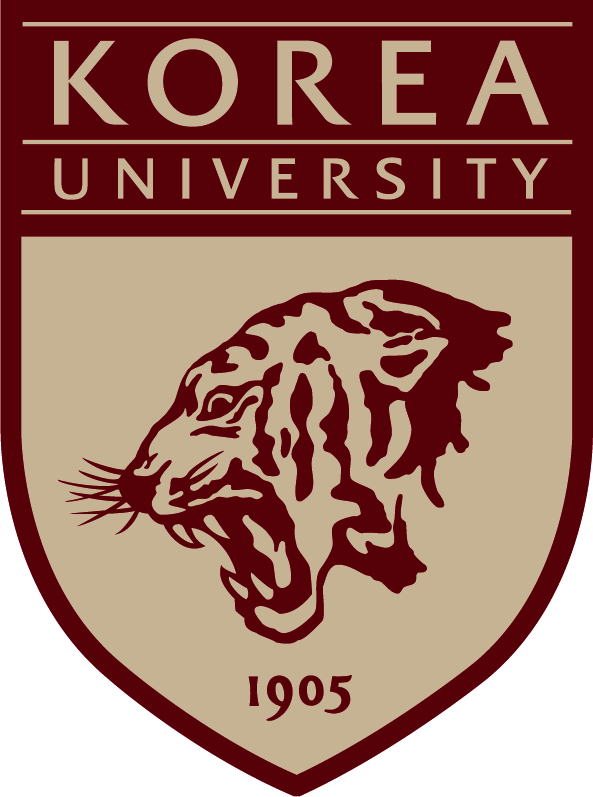 성	명	학	번대학/학과전화번호집 핸드폰e-mail파견국	파견대학파견기간	년	월부터	년	월까지위 사항이 사실과 다름없음을 확인합니다.고려대학교 국제교류팀 귀중년	월	일본인 성명 :	(서명/날인)본 귀국 신고서와 경험 보고서를 제출 또는 입력 완료한학생에한해 파견대학의성적증명서를수령 할수 있으며, 학점인정 신청서를접수 할수 있습니다.